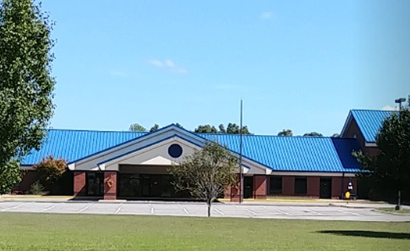  Vanleer Elementary SchoolParent and Family Engagement Policy2021-2022  September 2021In support of strengthening student academic achievement, Vanleer Elementary School receives Title I, Part A funds and therefore must jointly develop with, agree on with, and distribute to parents and family members of participating children a written parent and family engagement policy that contains information required by section 1116(b) and (c) of the Every Student Succeeds Act (ESSA). The policy establishes the school’s expectations for parent and family engagement and describes how the school will implement a number of specific parent and family engagement activities, and it is incorporated into the school’s plan submitted to the local educational agency (LEA).Vanleer Elementary School agrees to implement the following requirements as outlined by Section 1116:Involve families, in an organized, ongoing, and timely way, in the planning, review, and improvement of programs under Title I, Part A, including the planning, review, and improvement of the school parent and family engagement policy and the joint development of the school improvement plan under Section 1114(b) of the Every Student Succeeds Act (ESSA). Update the school parent and family engagement policy periodically to meet the changing needs of families and the school, distribute it to the families of participating children, and make the parent and family engagement policy available to the local community. Provide full opportunities, to the extent practicable, for the participation of families with limited English proficiency, families with disabilities, and families of migratory children, including providing information and school reports required under Section 1111 of the ESSA in an understandable and uniform format, including alternative formats upon request and, to the extent practicable, in a language families understand.If the school improvement plan under Section 1114(b) of the ESSA is not satisfactory to the families of participating children, submit any family comments on the plan when the school makes the plan available to the local educational agency. Be governed by the following statutory definition of parent and family engagement and will carry out programs, activities, and procedures in accordance with this definition: Parent and Family Engagement means the participation of families in regular, two-way, and meaningful communication involving student academic learning and other school activities, including ensuring:families play an integral role in assisting their child’s learning;families are encouraged to be actively involved in their child’s education at school;families are full partners in their child’s education and are included, as appropriate, in decision-making and on advisory committees to assist in the education of their child; andother activities are carried out, such as those described in Section 1116 of the ESSA.Description of how the school will implement required school parent and family engagement policy components:JOINTLY DEVELOPEDVanleer Elementary School will take the following actions to involve families in an organized, ongoing, and timely manner in the planning, review, and improvement of Title I programs, including opportunities for regular meetings, if requested by families, to formulate suggestions and to participate, as appropriate, in decisions relating to the education of their child and respond to any such suggestions as soon as practicably possible.Parent involvement for VES is based on the belief that families have a major influence on their children’s achievement in school. VES is working to include parents in all aspects of their child’s educational decisions as well as providing opportunities for participation of all parents. We believe that purposeful and intentional communication among all stakeholders cultivates a culture for better student results.  VES has moved to create focused opportunities for collaboration with parents and guardians, and community members across the district.  VES offers multiple opportunities for parents to learn to help their children meet state academic standards at high levels. VES offers two workshops for parents to help their children be successful in school. Workshops are offered based on parental input through surveys and committee meetings. Additional opportunities are given to help children succeed through activites such as book fairs, science fairs, as well as volunteer programs for parents to complete at home to help their child's classroom or assist in the activities. VES has an open communication policy, parents are welcome to all meetings, and information is disseminated concerning making decisions about their child's education.  Annual surveys are sent out to all parents to obtain information about Title I programming successes, improvements and ideas for helping students succeed in school.  ANNUAL TITLE I MEETINGVanleer Elementary School will take the following actions to conduct an annual meeting, at a convenient time, and encourage and invite all families of participating children to attend to inform them about the school’s Title I program, the nature of the Title I program, the families’ requirements, the school parent and family engagement policy, the schoolwide plan, and the school-parent compact. VES will hold the Annual Title I meeting to inform parents and families of the requirements of Title I schools and inform parents of their right to be involved.  Parents are provided copies of information about Title I through the school website as well as have opportunities to ask questions about being a Title I school and requirements.  The annual meeting will include an invitation to all parents. Ttranslations are provided as requested.  At request parents will receive the Title I pamphlet explaining Title I and services provided.COMMUNICATIONSVanleer Elementary School will take the following actions to provide families of participating children the following:Timely information about the Title I programsA flexible number of meetings, such as meetings in the morning or evening, and may provide Title I funds, transportation, childcare or home visits, as such services relate to parent and family engagement. Information related to the school and parent programs, meetings, and other activities, is sent to the families of participating children in an understandable and uniform format, including alternative formats upon request and, to the extent practicable, in a language the families can understand:SCHOOL-PARENT COMPACTVanleer Elementary School will take the following actions to jointly develop with families of participating children a school-parent compact that outlines how families, the entire school staff, and students will share the responsibility for improved student academic achievement and the means by which the school and families will build and develop a partnership to help children achieve the state’s high standards.RESERVATION OF FUNDSIf applicable,Vanleer Elementary School will take the following actions to involve the families of children served in Title I, Part A schools in decisions about how the 1 percent of Title I, Part A funds reserved for parent and family engagement is spent by:COORDINATION OF SERVICESVanleer Elementary School will, to the extent feasible and appropriate, coordinate and integrate parent and family engagement programs and activities with other Federal, State, and local programs, including public preschool programs, and conduct other activities, such as parent resource centers, that encourage and support families in more fully participating in the education of their children by:BUILDING CAPACITY OF SCHOOL STAFFVanleer Elementary School will provide training to educate teachers, specialized instructional support personnel, principals, and other school leaders, and other staff, with the assistance of families, in the value and utility of contributions of families, and in how to reach out to, communicate with, and work with families as equal partners, implement and coordinate parent programs, and build ties between families and the school by:Vanleer Elementary School will provide other reasonable support for parent and family engagement activities under Section 1116 as families may request by:DISCRETIONARY SCHOOL PARENT AND FAMILY ENGAGEMENT POLICY COMPONENTPlease indicate which of the following discretionary (optional) school parent and family engagement policy components the school will implement to improve family-school partnerships:Involve families in the development of training for teachers, principals, and other educators to improve the effectiveness of that training.Provide necessary literacy training for families from Title I, Part A funds if the school has exhausted all other reasonably available sources of funding for that training.Pay reasonable and necessary expenses associated with local parent and family engagement activities, including transportation and childcare costs, to enable families to participate in school-related meetings and training sessions.Train families to enhance the engagement of other families.To maximize parent and family engagement and participation in their child’s education, arrange school meetings at a variety of times or conduct virtual conferences with teachers or other educators who work directly with participating children and families.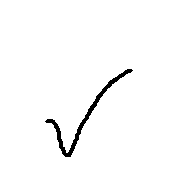 Adopt and implement model approaches to improving parent and family engagementEstablish a districtwide parent advisory council to provide advice on all matters related to parent and family engagement in Title I, Part A programs.Develop appropriate roles for community-based organizations and businesses, including faith-based organizations, in parent and family engagement activities. All reasonable and necessary expenses associated with local parent and family engagement activities are provided for parents for childcare and transportation, as needed.  Parents are offered this at each activity the school provides.